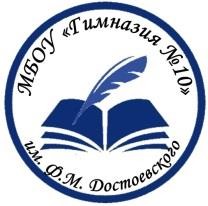 Утверждаюдиректор муниципального бюджетного общеобразовательного учреждения	«Гимназия № 10 имени Ф.М. Достоевского»Т.В. ПорядинаПриказ № 74/4 от 30.08. 2023г.Календарный учебный график основного общего образования муниципального бюджетного общеобразовательного учреждения«Гимназия № 10 имени Ф.М. Достоевского» 2023 - 2024 учебный годг. НовокузнецкМесто нахождения:РФ, Кемеровская область – Кузбасс, город Новокузнецк, Кузнецкий район, улица Шункова, 6. Классов-комплектов уровня основного общего образования – 18.Здание МБОУ «Гимназия № 10 им. Ф.М. Достоевского» было открыто в 1971 году.Годовой календарный учебный график на 2023-2024 учебный год 1.Продолжительность учебного годаНачало учебного года - 01 сентября 2023 года.Продолжительность учебного года в 5-9 классах составляет 34 недели.Окончание учебного годаУчебные занятия заканчиваются: в 5-8 классах – 24 мая 2024 года;в 9 классах – в соответствии с расписанием государственной итоговой аттестации.Начало учебных занятий5 -9 классы - 8 часов 00 минутСменность занятийЗанятия проводятся в одну смены.Режим работы гимназии5 - 9 классы – 5 -дневная учебная неделя. Гимназия работает в одну смену.Первая смена: начало уроков в 08.00, продолжительность урока 40 минут.Проведение промежуточной аттестацииПромежуточная аттестация с 5 по 9 классы проводится с 10 мая по 19 мая 2024 года без прекращения образовательной деятельности.Проведение государственной итоговой аттестации в 9 классахСроки	проведения	государственной	итоговой	аттестации выпускников устанавливаются Министерством просвещения Российской Федерации.Регламентирование образовательной деятельности на учебный год                  Учебный год с 5 по 9 класс делится на четверти.Сроки режима обучения и каникул годового календарного графика 2023– 2024 учебного года для 5-8 классовСроки режима обучения и каникул годового календарного графика 2023 – 2024 учебного года для 9 классовРасписание звонков и продолжительность переменВид учебного периодаУчебный периодУчебный периодКоличество учебных недельКаникулыКаникулыКоличество днейВид учебного периодаНачалоОкончаниеКоличество учебных недельНачалоОкончаниеКоличество дней1 четверть01.09.202327.10.20238 28.10.202306.11.2023102 четверть07.11.202329.12.2023830.12.202308.01.2024103 четверть09.01.202422.03.20241123.03.2024   31.03.202494 четверть01.04.202424.05.2024725.05.202431.08.2024Вид учебного периодаУчебный периодУчебный периодКоличество учебных недельКаникулыКаникулыКоличество днейВид учебного периодаНачалоОкончаниеКоличество учебных недельНачалоОкончаниеКоличество дней1 четверть01.09.202327.10.20238 28.10.202306.11.2023102 четверть07.11.202329.12.2023830.12.202308.01.2024103 четверть09.01.202422.03.20241123.03.2024    31.03.202494 четверть01.04.202424.05.2024В соответствии с расписанием государственной итоговой аттестации7После окончания ОГЭ31.08.2024Время проведения урокаПродолжительность перемены1 смена1 смена1 смена1 урок08.00-08.4020 минут2 урок09.00-09.4020 минут3 урок10.00-10.4020 минут4 урок11.00-11.4015 минут5 урок11.55-12.3515 минут6 урок12.50-13.3010 минут7 урок13.40-14.2010 минут8 урок14.30-15.1010 минут